Warszawa, 2023-02-16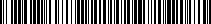 UNP:GIP-23-11182GIP-GOI.0502.4.2023.1Zapytanie o wartość zamówieniaPaństwowa Inspekcja Pracy Główny Inspektorat Pracy zwraca się z uprzejmą prośbą o przesłanie wyceny na dostawę trzech przełączników modułowych sieci LAN do Państwowej Inspekcji Pracy. Szczegółowy opis parametrów technicznych i funkcjonalności zawiera załącznik nr 1. Wycenę należy przekazać na „Formularzu wyceny” załącznik nr 2 do dnia 03.03.2023 r. na adres: kancelaria@gip.pip.gov.pl Jednocześnie informuję, że niniejsze zapytanie nie jest ogłoszeniem w rozumieniu przepisów ustawy Prawo zamówień publicznych, a przesłane informacje nie będą stanowić oferty w rozumieniu Kodeksu cywilnego. Nie jest również zobowiązaniem do przyjęcia przez Państwową Inspekcję Pracy Główny Inspektorat Pracy którejkolwiek z przesłanych wycen.Z poważaniem,Dyrektor Departamentu InformatykiPiotr Kopeć/-podpisano elektronicznie/W załączeniu:Załącznik nr 1 – Szczegółowy opis parametrów technicznych i funkcjonalności Załącznik nr 2 – Formularz wyceny